Příběhy a osudy našich prezdentů 1. oborový den (17. 10. 2017)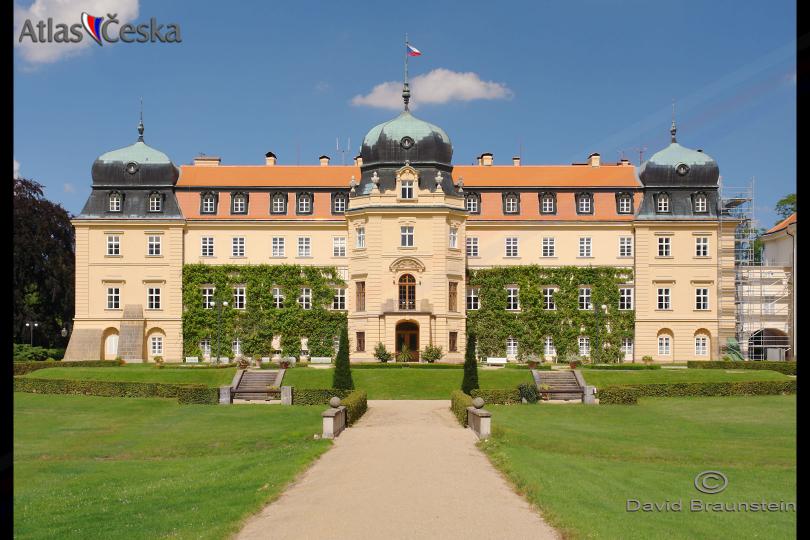 PO STOPÁCH T. G. MASARYKASraz: 8:00 h na recepci školyKam pojedeme: Muzeum T. G. Masaryka v Lánech(http://www.muzeumtgm.cz/muzeum-tg-masaryka-v-lanech/)Návrat: 14:30 – 15:00 h ke škole(Pokud by někdo z žáků chtěl jet z Prahy – nádraží Bubny sám domů, musí mít od rodičů podepsaný lísteček s přesným datem a svolením + s větou, že rodiče přebírají za žáka odpovědnost.)S sebou: Opencard nebo 2 přestupní lístky MHD, školní knížku, propisku a desky na pracovní list,  200 Kč, svačinu a pití, teplé oblečení a boty Co uvidíme, čím se budeme zabývat?Seznámíme se s osobností prvního prezidenta T. G. Masaryka a jeho rodinou. Zároveň si přiblížíme tehdejší společenské dění, které ovlivnilo jeho život a postoje. Náš cíl: Nahlédnout do soukromého života T. G. Masaryka            Těší se Mgr. Bc. Michal Střítezský a Bc. Kateřina Matoušová„Je velice snadné kázat nenávist proti cizímu. Je mnohem těžší poznávat, kritizovat, zlepšovat své vlastní.“

Zdroj: https://citaty.net/autori/tomas-garrigue-masaryk/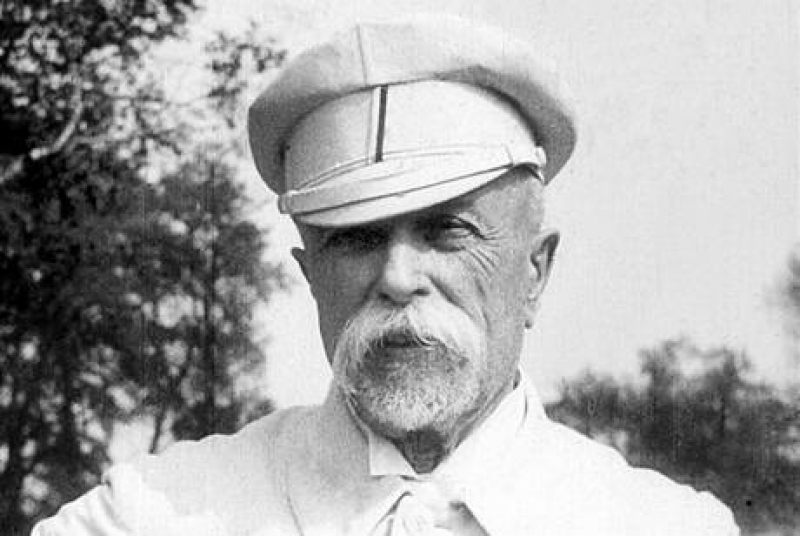 